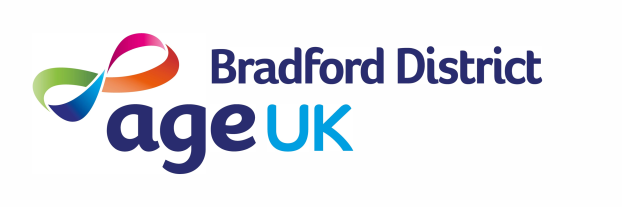 Volunteer Role ProfileRole TitleRetail VolunteerRole summaryThe Retail Volunteer supports the day to day running of the retail element of our Community hubs, raising funds to support services for older people in Bradford District. This includes operating the till, providing an excellent service to our customers and promoting gift aid. Our locations are; Idle, Wrose, Shipley, Keighley, Allerton and Queensbury.Suggested CommitmentVolunteer hours are negotiable. However, we would prefer volunteers to complete at least one-half day shift per week.  Minimum suggested commitment of 6 monthsSupported byHub Development Co-ordinator/ Head of Retail & DistributionMain TasksProvide a professional and friendly retail environmentAdvising and helping customers to make their purchase Operating a till and handling various methods of payment  Working as part of a team and on occasions under own initiative.Contribute to the general housekeepingAccepting donations and promoting gift aidWelcoming customers and providing excellent customer service to increase salesMain TasksProvide a professional and friendly retail environmentAdvising and helping customers to make their purchase Operating a till and handling various methods of payment  Working as part of a team and on occasions under own initiative.Contribute to the general housekeepingAccepting donations and promoting gift aidWelcoming customers and providing excellent customer service to increase salesBenefits of volunteering with Age UK Bradford DistrictThe opportunity to build skills and experienceExcellent training opportunitiesExcellent support as part of a friendly team Benefits of volunteering with Age UK Bradford DistrictThe opportunity to build skills and experienceExcellent training opportunitiesExcellent support as part of a friendly team Induction, Learning & DevelopmentVolunteers will take part in a welcome session with a group of volunteers from across the charity. They will then be supported to complete a number of e-learning courses and training on the job.Volunteers will be able to access a range of other learning opportunities once they have been volunteering for a number of months.Induction, Learning & DevelopmentVolunteers will take part in a welcome session with a group of volunteers from across the charity. They will then be supported to complete a number of e-learning courses and training on the job.Volunteers will be able to access a range of other learning opportunities once they have been volunteering for a number of months.Skills and competenciesGood communication skills Polite, friendly and approachable attitudeTo be reliable and non-judgmentalTo work with minimum of supervisionA willingness to learn and ability to follow instructions and guidelinesLiteracy and numeracy skills (for volunteers operating the till)Willingness to follow Age UK Bradford District values, policies and procedures, including Health & Safety, Data Protection & Confidentiality, Equal Opportunities.Polite and courteous at all timesA basic understanding of older people and an appreciation of issues facing older peopleSkills and competenciesGood communication skills Polite, friendly and approachable attitudeTo be reliable and non-judgmentalTo work with minimum of supervisionA willingness to learn and ability to follow instructions and guidelinesLiteracy and numeracy skills (for volunteers operating the till)Willingness to follow Age UK Bradford District values, policies and procedures, including Health & Safety, Data Protection & Confidentiality, Equal Opportunities.Polite and courteous at all timesA basic understanding of older people and an appreciation of issues facing older peopleOrganisational ValuesResponsiveSupportiveCaringRespectful People centredPassionateOrganisational ValuesResponsiveSupportiveCaringRespectful People centredPassionateExpensesAGE UK Bradford District will pay for any out of pocket travel expenses associated with your volunteering (40 pence per mile and reasonable public transport costs i.e buses / trains) with tickets/receipts.  Volunteers who volunteer for over 5 hours on a day will be entitled to a lunch payment of £2.ExpensesAGE UK Bradford District will pay for any out of pocket travel expenses associated with your volunteering (40 pence per mile and reasonable public transport costs i.e buses / trains) with tickets/receipts.  Volunteers who volunteer for over 5 hours on a day will be entitled to a lunch payment of £2.Next StepsEmail volunteering@ageukbd.org.uk or phone 01274 391190 for further details.Next StepsEmail volunteering@ageukbd.org.uk or phone 01274 391190 for further details.